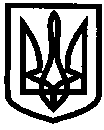 УКРАЇНАУПРАВЛІННЯ ОСВІТИІЗЮМСЬКОЇ МІСЬКОЇ РАДИНАКАЗ31.08.2021											№ 283Про організацію діяльностіпсихологічної служби Ізюмської міської територіальноїгромади у 2021/2022 навчальному році 		На виконання Закону України «Про освіту», Положення про психологічну службу у системі освіти України, затвердженого наказом Міністерства освіти і науки України від  № 509 (зареєстрованого в Міністерстві юстиції України  № 885/32337), Положення про психологічний кабінет дошкільних, загальноосвітніх та інших навчальних закладів системи загальної середньої освіти, затвердженого наказом Міністерства освіти і науки України від 19.10.2001 № 691, наказу Міністерства освіти і науки України від 20.04.2001 № 330 «Про затвердження Положення про експертизу психологічного і соціологічного інструментарію, що застосовується в навчальних закладах Міністерства освіти і науки України», згідно з інформаційними листами Міністерства освіти і науки України від  № 1/9-363 «Про пріоритетні напрями роботи психологічної служби у системі освіти у 2021/2022 н.р.», від  №1/9-477 «Про типову документацію працівників психологічної служби у системі освіти України», від 10.03.2021 №1/9-128 «Щодо необхідності проведення додаткових профілактичних заходів в середовищі дітей та підвищення обізнаності батьків», листа Міністерства освіти і науки, молоді та спорту України від 04.07.2012 № 1/9-488 «Щодо організації та проведення «години психолога», керуючись пп. 4.1.2, 4.1.7, 4.1.20, 4.1.21, 6.3.1, 6.3.12 розділу 4 Положення про Управління освіти Ізюмської міської ради, з метою підвищення ефективності функціонування психологічної служби Ізюмської міської територіальної громади, забезпечення якісними соціально-психологічними послугами учасників освітнього процесу у закладах дошкільної, загальної середньої та позашкільної освіти, оновлення підходів до організації соціально-психологічного супроводу щодо взаємодії структурних компонентів та зовнішньої взаємодії з оточенням освітнього простору  НАКАЗУЮ:1. Головному спеціалісту відділу науково-методичного та інформаційного забезпечення Управління освіти Ізюмської міської ради Крикун О.В.:1.1. Аналізувати, систематизувати та надавати для узагальнення до КВНЗ «Харківська академія неперервної освіти» річну аналітичну довідку щодо діяльності психологічної служби системи освіти Ізюмської міської територіальної громади за поточний навчальний рік.                                                                                                Щороку до 05.05.1.2. Здійснити перевірку річних планів роботи працівників психологічної служби закладів освіти Ізюмської міської територіальної громади на 2021/2022 навчальний рік.                                                                                                           До 10.09.20211.3. Довести до відома адміністрації та працівників психологічної служби закладів дошкільної, загальної середньої та позашкільної освіти Ізюмської міської територіальної громади нормативно-правові документи щодо змісту та порядку діяльності  працівників психологічної служби установ освіти.                                                                                                              До 10.09.20211.4. Проводити роботу щодо організації діяльності працівників психологічної служби закладів освіти Ізюмської міської територіальної громади у 2021/2022 н.р. згідно з чинними нормативними актами.                                                                     Протягом 2021/2022 навчального року1.5. Здійснювати аналіз, оцінку та прогноз розвитку психологічної служби, брати участь у формуванні освітньої політики Ізюмської міської територіальної громади.                                                                      Протягом 2021/2022 навчального року1.6. Розглядати питання щодо тенденцій розширення ризиків і загроз впливу на безпеку та становлення особистості з боку віртуального інформаційного простору на засіданнях територіальних методичних об’єднань працівників психологічної служби закладів освіти та на нарадах практичних психологів і соціальних педагогів.                                                                    Протягом 2021/2022 навчального року1.7. Розглядати питання щодо психологічного супроводу та соціально-педагогічного патронажу дітей з особливими освітніми потребами в умовах інклюзивного навчання на засіданнях територіальних методичних об’єднань працівників психологічної служби закладів освіти та на нарадах практичних психологів і соціальних педагогів.                                                                     Протягом 2021/2022 навчального року1.8. Координувати роботу працівників психологічної служби закладів освіти Ізюмської міської територіальної громади, надавати інформаційну та консультативну підтримку щодо діяльності психологічного супроводу та соціально-педагогічного патронажу.                                                                  Протягом 2021/2022 навчального року1.9. Продовжити спільно з керівниками територіальних методичних об’єднань диверсифікацію форм методичної роботи з працівниками психологічної служби Ізюмської міської територіальної громади.                                                                  Протягом 2021/2022 навчального року1.10. Сприяти участі працівників психологічної служби у Всеукраїнському конкурсі авторських програм практичних психологів і соціальних педагогів «Нові технології у новій школі» у номінації «Просвітницькі програми».                                                                 Протягом 2021/2022 навчального року2. Керівникам закладів освіти Ізюмської міської територіальної громади: 2.1. Забезпечити заклади освіти ставками практичного психолога та соціального педагога відповідно до нормативної потреби.                                                                                                               До 01.09.20212.2. Проводити роботу щодо забезпечення працівників психологічної служби закладів освіти окремими робочими та навчальними кабінетами, приведенню  кабінетів у відповідність до Положення про психологічний кабінет дошкільних, загальноосвітніх та інших навчальних закладів системи загальної середньої освіти.                                                                                                               До 01.09.20212.3. Не допускати проведення тренінгів, обстежень та опитувань усіх учасників освітнього процесу представниками сторонніх організацій без попередньої експертизи.                                                                                                             Постійно2.4. Застосовувати діагностичні мінімуми під загальною редакцією В.Г.Панка для проведення діагностичних досліджень працівниками психологічних служб закладів дошкільної, загальної середньої та позашкільної освіти  Ізюмської міської територіальної громади.                                                                   Протягом 2021/2022 навчального року2.5. Забезпечити контроль за використанням працівниками психологічної служби програм, які отримали гриф Міністерства освіти і науки України та  розміщені на сайті Державної наукової установи «Інститут модернізації змісту освіти», авторських програм, які погоджені Центром практичної психології, соціальної роботи та здорового способу життя при КВНЗ «Харківська академія неперервної освіти».                                                                    Протягом 2021/2022 навчального року2.6. Забезпечити проведення в закладах загальної середньої та позашкільної освіти «години психолога», що сприяє розв’язанню соціально-педагогічних проблем в учнівському середовищі, затвердити наказом відповідний графік.                                                                    Протягом 2021/2022 навчального року2.7. Сприяти організації роботи в закладі освіти гуртків і факультативів психологічного та соціально-педагогічного спрямування за програмами, які мають гриф Міністерства освіти і науки України.                                                                                                                З 01.09.20212.8. Забезпечити впровадження шкільних служб порозуміння в закладах загальної середньої освіти Ізюмської міської територіальної громади.                                                                                                       З 01.09.20212.9. Забезпечити розміщення в доступних для здобувачів освіти місцях, а також на вебсайті закладу освіти інформації про можливість отримання психологічної підтримки та допомоги:- Національна гаряча лінія з питань протидії насильству та захисту правдитини (Пн – Пт з 09:00 до 21:00, вихідні – з  10.00 до 18.00):0 800 500 225 (безкоштовно зі стаціонарних);116 111 (безкоштовно з мобільних);- Онлайн консультація для підлітків в Teenergizer;- Чат-бот у Telegram і Viber допоможе дізнатись, куди звертатись за допомогою;- Оnline допомога у департаменті кіберполіції Національної поліції України щодо оперативного реагування на кіберінциденти і кіберзлочини, вербування чи маніпуляції в цифровому просторі (цілодобово) за посиланням: https://ticket.cyberpolice.gov.ua/,  https://cyberpolice.gov.ua/;- Національна гаряча лінія з попередження домашнього насильства, торгівлі людьми та гендерної дискримінації ГО «Ла Страда-Україна» 0800500335 (з мобільного або стаціонарного) або 116 123 (з мобільного);- Контакти уповноважених органів, до яких може звернутись здобувач освіти особисто за психологічною  допомогою та, у разі порушення його прав та свобод, в тому числі:- сайт Уповноваженого Верховної Ради України з прав людини: http://www.ombudsman.gov.ua; сайт Управління Верховного Комісара ООН з прав людини: http://www.ohchr.org.                                                                                                             До 10.09.20212.10. Сприяти роботі працівників психологічної служби щодо проведення просвітницько-профілактичних заходів з підвищення компетентностей учасників освітнього процесу в цифровому середовищі, спрямованих на:- відповідальне ставлення учнів, батьків, педагогів до поведінки в цифровому просторі, критичне осмислення в сприйнятті інформації, правилах інформаційної гігієни;- постійну комунікацію батьків, педагогічних працівників із учнями про їхню поведінку в інтернет-середовищі.                                                                                                                    Постійно2.11. Сприяти забезпеченню в закладах освіти проведення додаткових профілактичних заходів з підвищення компетентностей учасників освітнього процесу в цифровому середовищі; призначити відповідальну особу для координації, обліку та реєстрації порушень та інцидентів, пов’язаних з онлайн-безпекою.                                                                                                                                                                                                                                                  Постійно2.12. Сприяти участі фахівців психологічної служби у Всеукраїнських, регіональних, міських програмах, конкурсах, моніторингах, заходах для дорослих та дітей.                                                                                                            Постійно3. Працівникам психологічної служби закладів освіти Ізюмської міської територіальної громади:3.1. Неухильно дотримуватись норм чинного законодавства, Етичного кодексу та педагогічної етики.                                                                                                            Постійно3.2. Забезпечити планування, організацію роботи та ведення обов’язкової документації.                                                                                                          До 10.09.20213.3. Погодити річні плани роботи працівників психологічної служби закладів освіти Ізюмської міської територіальної громади з головним спеціалістом відділу науково-методичного та інформаційного забезпечення Управління освіти Ізюмської міської ради, яка відповідає за психологічну службу.                                                                                                              До 10.09.20213.4. Складати плани роботи на місяць відповідно до річного плану роботи.                                                                                            До 30 числа щомісяця3.5. Опановувати сучасні дистанційні форми роботи та їх застосування у всіх сферах життєдіяльності закладу освіти.                                                                                                            Постійно3.6. Розвивати соціальні компетенції старшокласників під час проходження ДПА та у підготовці до ЗНО.                                                              Протягом 2021/2022 навчального року3.7. Ефективно здійснювати пропаганду духовності, моральності, формування загальнолюдських життєвих цінностей, здорового й безпечного способу життя, психологічних знань.                                                                Протягом 2021/2022 навчального року3.8. Здійснювати допомогу щодо забезпечення психологічного супроводу та соціально-педагогічного патронажу дітей з особливими освітніми потребами, консультативної і просвітницької роботи з батьками та педагогами.                                                                   Протягом 2021/2022 навчального року3.9. Організовувати і проводити в закладах освіти просвітницьку роботу з підвищення психологічної культури вчителів, батьків і учнів з метою попередження стигматизації і дискримінації дітей, що мають особливі освітні потреби.                                                                                              3гідно з планом роботи3.10. Впроваджувати в діяльність сучасні моделі психологічного супроводу дітей з особливими освітніми потребами, поглиблювати знання про інклюзивне навчання в Україні та розробляти заходи (проєкти) підтримки та комунікації з родинами, в яких виховуються особливі діти.                                                                                       3гідно з планом роботи3.11. Активізувати роботу зі здійснення профілактичних заходів щодо уникнення здобувачами освіти вживання алкоголю, психоактивних та наркотичних речовин.                                                                          Протягом 2021/2022 навчального року3.12. Посилити просвітницько-профілактичну роботу:- з подолання правопорушень, злочинності серед неповнолітніх;- з забезпечення захисту прав і свобод дітей, створення безпечного освітнього середовища (запобігання насильству в закладі освіти та домашньому насильству);- щодо медіаграмотності, медіазахисту та цифрової гігієни;- щодо попередження суїцидальної поведінки серед дітей та підлітків;- з протидії торгівлі людьми.                                                                                                                                                              Постійно3.13. Здійснювати психологічну підтримку здобувачів освіти та їх сімей з числа внутрішньо переміщених осіб, учасників АТО (ООС).                                                                  Протягом 2021/2022 навчального року	3.14. Приймати участь у Всеукраїнських, регіональних, міських програмах, конкурсах, моніторингах, заходах для дорослих та дітей.                                                              Протягом 2021/2022 навчального року3.15. Надавати головному спеціалісту відділу науково-методичного та інформаційного забезпечення Управління освіти Крикун О.В. звіти та інформацію про проведену роботу з питань психологічного супроводу учасників освітнього процесу (додатки 1 - 3).                                                                         Згідно із затвердженими в додатках                                                                      графіками та оперативно за потребою3.16. Популяризовувати свою діяльність в закладі освіти та за його межами, розміщувати відповідну інформацію на сайті закладу та інформаційних куточках.                                                                                                            Постійно4. Контроль за виконанням цього наказу покласти на начальника відділу науково-методичного та інформаційного забезпечення Управління освіти Ізюмської міської ради Золотарьову Н.М.Начальник Управління освіти  				О. БЕЗКОРОВАЙНИЙВізи:	Начальник відділу науково-методичногота інформаційного забезпеченняУправління освіти Ізюмської міської ради                Наталія ЗОЛОТАРЬОВАОлена Крикун 0574322406                                                                                                                                                                                                         Додаток 1                                                                                                                                                                                                         до наказу Управління освіти                                                                                                                                                                                                          Ізюмської міської ради                                                                                                                                                                                                         від 31.08.2021 № 283Аналітичні статистичні форми у таблицях про діяльність психологічної служби закладів освітиІзюмської міської територіальної громади у 20_____ році(станом на 07.12; 05.05)Атестація та підвищення кваліфікації працівників психологічної служби у 20______році З дітьмиЗ батьками та педагогамиКонсультаціїСоціально-психологічні дослідження, анкетування, скринінги, моніторинги  у 20__ р.Просвітницько – профілактична діяльність працівників психологічної служби у системі освіти у 20___ роціОхоплення закладів освіти шкільною службою порозуміння у 20_____ р.Інформація про проведення   інформаційно-просвітницьких заходів відповідно до річного плану роботи Участь працівника психологічної служби закладу освіти  у Всеукраїнських заходах у 20_____році.Участь працівника психологічної служби закладу освіти  у обласних заходах у 20______ р.Участь працівника психологічної служби закладу освіти  у міських заходах у 20_______р. Популяризація діяльності, взаємодія з закладами, родиною, суспільством (заходи Міжнародного,  Всеукраїнського, обласного, міського значення):ЗразокІнформація про введення посад практичних психологів у заклади дошкільної освіти Ізюмської міської ТГ у  2020 роціІнформація про введення посад практичних психологів у заклади загальної середньої та позашкільної освіти Ізюмської міської ТГ у  2020 роціІнформація про введення посад соціальних педагогів у заклади загальної середньої освіти Ізюмської міської ТГ у 2020 роціРозробки фахівців психологічної служби у 20_______р. (навчально-методичні посібники, методичні рекомендації, порадники, пам’ятки для педпрацівників, батьків, дітей):                                                                                                                                                                                                     Додаток 2                                                                                                                                                                                                     до наказу Управління освіти                                                                                                                                                                                                      Ізюмської міської ради                                                                                                                                                                                                     від 31.08.2021 № 283Інформація про виконання плану заходів з реалізації Стратегії державної політики з питань здорового та активного довголіття населення на період до 2022 р. в ЗЗСО (Наказ МОНУ від 22.12.2018 № 1437)(щороку до 15.12.)                                                                                                                                                                                                     Додаток 3                                                                                                                                                                                                     до наказу Управління освіти                                                                                                                                                                                                      Ізюмської міської ради                                                                                                                                                                                                     від 31.08.2021 № 283Звіт з проведення заходів до «Європейського дня захисту дітей від сексуальної експлуатації і сексуального насильства» та щорічної Всеукраїнської акції «16 днів проти насильства» в закладах освіти Ізюмської міської територіальної громади (з 25.11 по 10.12) ( станом на  08.12)Забезпеченість навчальних закладів  фахівцями психологічної служби у 20_____ роціЗабезпеченість навчальних закладів  фахівцями психологічної служби у 20_____ роціЗабезпеченість навчальних закладів  фахівцями психологічної служби у 20_____ роціЗабезпеченість навчальних закладів  фахівцями психологічної служби у 20_____ роціЗабезпеченість навчальних закладів  фахівцями психологічної служби у 20_____ роціЗабезпеченість навчальних закладів  фахівцями психологічної служби у 20_____ роціЗабезпеченість навчальних закладів  фахівцями психологічної служби у 20_____ роціЗабезпеченість навчальних закладів  фахівцями психологічної служби у 20_____ роціЗабезпеченість навчальних закладів  фахівцями психологічної служби у 20_____ роціЗабезпеченість навчальних закладів  фахівцями психологічної служби у 20_____ роціЗабезпеченість навчальних закладів  фахівцями психологічної служби у 20_____ роціЗабезпеченість навчальних закладів  фахівцями психологічної служби у 20_____ роціПрактичні психологиПрактичні психологиПрактичні психологиПрактичні психологиПрактичні психологиПрактичні психологиСоціальні педагогиСоціальні педагогиСоціальні педагогиСоціальні педагогиСоціальні педагогиСоціальні педагогимістомістосело (селище)село (селище)всьоговсьогомістомістосело (селище)село (селище)всьоговсьогонормативна потребак-сть наявних ставокнормативна потребак-сть наявних ставокнормативна потребак-сть наявних ставокнормативна потребак-сть наявних ставокнормативна потребак-сть наявних ставокнормативна потребак-сть наявних ставок Чисельність практичних психологів закладів освіти у  20_____ році Чисельність практичних психологів закладів освіти у  20_____ році Чисельність практичних психологів закладів освіти у  20_____ році Чисельність практичних психологів закладів освіти у  20_____ році Чисельність практичних психологів закладів освіти у  20_____ роціТип закладу освітиЗагальна к-сть закладів освітиЗагальна к-сть закладів освітиК-сть закладів освіти, які забезпечені ППК-сть закладів освіти, які забезпечені ППК-сть закладів освіти, які не забезпечені ППК-сть закладів освіти, які не забезпечені ППК-сть ставокК-сть ставокНормативна потреба, ставокНормативна потреба, ставокТип закладу освітиЗагальна к-сть закладів освітиЗагальна к-сть закладів освітиК-сть закладів освіти, які забезпечені ППК-сть закладів освіти, які забезпечені ППК-сть закладів освіти, які не забезпечені ППК-сть закладів освіти, які не забезпечені ППК-сть ставокК-сть ставокНормативна потреба, ставокНормативна потреба, ставокТип закладу освітимістоселомістоселомістоселомістоселомістоселоЗаклади дошкільної освіти (всіх типів)Заклади загальної середньої освіти (всіх типів)Заклади позашкільної освіти Всього:Чисельність соціальних педагогів закладів освіти у 20_____ роціЧисельність соціальних педагогів закладів освіти у 20_____ роціЧисельність соціальних педагогів закладів освіти у 20_____ роціЧисельність соціальних педагогів закладів освіти у 20_____ роціЧисельність соціальних педагогів закладів освіти у 20_____ роціТип закладу освітиЗагальна к-сть закладів освітиЗагальна к-сть закладів освітиК-сть закладів освіти, які забезпечені ППК-сть закладів освіти, які забезпечені ППК-сть закладів освіти, які не забезпечені ППК-сть закладів освіти, які не забезпечені ППК-сть ставокК-сть ставокНормативна потреба, ставокНормативна потреба, ставокТип закладу освітиЗагальна к-сть закладів освітиЗагальна к-сть закладів освітиК-сть закладів освіти, які забезпечені ППК-сть закладів освіти, які забезпечені ППК-сть закладів освіти, які не забезпечені ППК-сть закладів освіти, які не забезпечені ППК-сть ставокК-сть ставокНормативна потреба, ставокНормативна потреба, ставокТип закладу освітимістоселомістоселомістоселомістоселомістоселоЗаклади дошкільної освіти (всіх типів)Заклади загальної середньої освіти (всіх типів)Заклади позашкільної освіти Всього:Забезпеченість кабінетами працівників психологічної служби у 20_____ роціЗабезпеченість кабінетами працівників психологічної служби у 20_____ роціЗабезпеченість кабінетами працівників психологічної служби у 20_____ роціЗабезпеченість кабінетами працівників психологічної служби у 20_____ роціЗабезпеченість кабінетами працівників психологічної служби у 20_____ роціЗабезпеченість кабінетами працівників психологічної служби у 20_____ роціЗабезпеченість кабінетами працівників психологічної служби у 20_____ роціЗабезпеченість кабінетами працівників психологічної служби у 20_____ роціЗабезпеченість кабінетами працівників психологічної служби у 20_____ роціЗабезпеченість кабінетами працівників психологічної служби у 20_____ роціПрактичні психологиПрактичні психологиПрактичні психологиПрактичні психологиСоціальні педагогиСоціальні педагогиСоціальні педагогиСоціальні педагогик-сть посадз них:з них:з них:к-сть посадз них:з них:з них:к-сть посадокреме приміщення (1-2 кабінети)суміщене робоче місцевідсутнє робоче місцек-сть посадокреме приміщення (1-2 кабінети)суміщене робоче місцевідсутнє робоче місцеЧисельність учасників освітнього процесу, охоплених працівниками психологічної служби у 20_______ роціЧисельність учасників освітнього процесу, охоплених працівниками психологічної служби у 20_______ роціЧисельність учасників освітнього процесу, охоплених працівниками психологічної служби у 20_______ роціЧисельність учасників освітнього процесу, охоплених працівниками психологічної служби у 20_______ роціЧисельність учасників освітнього процесу, охоплених працівниками психологічної служби у 20_______ роціЧисельність учасників освітнього процесу, охоплених працівниками психологічної служби у 20_______ роціЧисельність учасників освітнього процесу, охоплених працівниками психологічної служби у 20_______ роціЧисельність учасників освітнього процесу, охоплених працівниками психологічної служби у 20_______ роціЗагальна кількість здобувачів освітиЗагальна кількість здобувачів освітиЗагальна кількість здобувачів освітиЗагальна кількість здобувачів освітиЗагальна кількість здобувачів освітиЗагальна кількість здобувачів освітиЗагальна кількість здобувачів освітизакладів дошкільної освіти (всіх типів), осібзакладів загальної середньої освіти (всіх типів), осібзакладів позашкільної освіти, осіб закладів спеціалізованої освіти, осібзакладів професійної (професійно-технічної) освіти, осібзакладів фахової передвищої освіти, осібзакладів вищої освіти, осіб№п/пПІБ педагогаРік проходження атестаціїПрисвоєна кваліфікаційна категоріяДані про проходження  курсів підвищення кваліфікації (дата, заклад)1.Напрями роботи  / фахівці                                                                                                                                                                                                                                                                                                                                                                                                                                                                                                                                                                                                                                                                                                                                                                                                                                                                                                                                                                                                                                                                                                                                                                                                                             Індивідуальна діагностика, охоплено осібГрупова діагностика, соціально-психологічні/ педагогічні дослідження, охоплено осібГрупова діагностика, соціально-психологічні/ педагогічні дослідження, охоплено осібГрупова діагностика, соціально-психологічні/ педагогічні дослідження, охоплено осібКонсультування (індивідуальне), охоплено осібКонсультування (індивідуальне), охоплено осібКонсультування  ( групове), охоплено осібКонсультування  ( групове), охоплено осібПрофілактика (індивідуальна),   охоплено осібПрофілактика (індивідуальна),   охоплено осібПрофілактика (групова),   охоплено осібПрофілактика (групова),   охоплено осібКорекційна (індивідуальна), охоплено осібКорекційна (індивідуальна), охоплено осібКорекційна (групова), охоплено осібКорекційна (групова), охоплено осібНавчальна діяльність (охоплено осіб)Навчальна діяльність (охоплено осіб)Проведення ділових ігор, тренінгів, охоплено осібПроведення ділових ігор, тренінгів, охоплено осібЗвязки з громадськістю, охоплено осібЗвязки з громадськістю, охоплено осібПросвіта, охоплено осібпрактичні психологисоціальні педагогиПрацівникиІндивідуальна діагностика, охоплено осібГрупова діагностика, соціально-психологічні/ педагогічні дослідження, охоплено осібКонсультування (індивідуальне), охоплено осібКонсультування  ( групове), охоплено осібПрофілактика (індивідуальна),  охоплено осібПрофілактика (групова),  охоплено осібКорекційна (індивідуальна), охоплено осібКорекційна (групова),охоплено осібНавчальна діяльність,  охоплено осібПроведення ділових ігор, тренінгів, охоплено осібЗв’язки з громадськістю, охоплено осібПросвіта, охоплено осібЗ педагогамиЗ педагогамиЗ педагогамиЗ педагогамиЗ педагогамиЗ педагогамиЗ педагогамипрактичні психологисоціальні педагогиЗ батькамиЗ батькамиЗ батькамиЗ батькамиЗ батькамиЗ батькамиЗ батькамипрактичні психологисоціальні педагоги№ з/пТематика зверненьК-сть зверненьК-сть звернень№ з/пТематика зверненьдо практичних психологівдо соціальних педагогівЗ боку батьківЗ боку батьківЗ боку батьківЗ боку батьків1.Труднощі у навчанні2.Формування психологічної готовності дошкільників до навчання в школі3.Підвищення мотивації учнів до навчання, проблеми шкільної неуспішності4.Вікові та індивідуальні особливості розвитку, проблеми самооцінки дитини5.Адаптація дитини до нового колективу6.Асоціальні прояви у поведінці дітей7.Допомога дітям та сім’ям, які постраждали у військових конфліктах8.Допомога дітям та сім’ям, які перебувають у СЖО9.Психологічний та соціально-педагогічний супровід дітей-сиріт, дітей, позбавлених батьківського піклування10.Психологічний та соціально-педагогічний супровід дітей із сімей учасників АТО (ООС)11.Психологічний та соціально-педагогічний супровід дітей із сімей внутрішньо переміщених осіб12.Психологічний супровід дітей з особливими освітніми потребами в умовах інклюзивної освіти13.Профілактика шкідливих звичок ( вживання наркотичних речовин, напоїв, що містять алкоголь, тютюнопаління тощо)14.Дитяча злочинність15.Торгівля людьми16.Домашнє насильство17.Булінг18.Взаємовідносини в системі «вчитель-учень»19.Взаємовідносини в системі «батьки-діти»20.Взаємовідносини в системі «педагоги-батьки»21.Професійне самовизначення учнів22.Дитина у віртуальному просторі. Комп’ютерна залежність23.Суїцидальна поведінка дітей24.Обдаровані діти25.Статеве виховання, дружба, кохання, рання вагітність26.Робота з дітьми «груп ризику»27.Інше, а саме:соціальний захист дітей з малозабезпечених сімейдопомога в оформленні безкоштовного харчуванняВсьогоЗ боку педагогівЗ боку педагогівЗ боку педагогівЗ боку педагогів1.Асоціальні прояви у поведінці дітей2.Адаптація дитини до нового колективу3.Формування психологічної готовності дошкільників до навчання в школі4.Готовність до навчання та труднощі у навчанні5.Вікові та індивідуальні особливості розвитку, проблеми самооцінки дитини6.Допомога дітям та сім’ям, які перебувають у СЖО7.Допомога дітям та сім’ям, які постраждали у військових конфліктах8.Психологічний та соціально-педагогічний супровід дітей-сиріт, дітей, позбавлених батьківського піклування9.Психологічний та соціально-педагогічний супровід дітей із сімей учасників АТО (ООС)10.Психологічний та соціально-педагогічний супровід дітей із сімей внутрішньо переміщених осіб11.Психологічний супровід дітей з особливими освітніми потребами в умовах інклюзивної освіти12.Професійне самовизначення учнів13.Профілактика шкідливих звичок ( вживання наркотичних речовин, напоїв, що містять алкоголь, тютюнопаління)14.«Професійне вигорання» педагогів15.Формування здорового способу життя16.Дитина у віртуальному просторі. Комп’ютерна залежність17.Психологічний клімат учнівського колективу, міжособистісні конфлікти18.Домашнє насильство19.Булінг20.Мобінг21.Взаємовідносини в системі «вчитель-учень»22.Взаємовідносини в системі «батьки-діти»23.Взаємовідносини в системі «педагоги-батьки»24.Суїцидальна поведінка дітей25.Обдаровані діти26.Дитяча злочинність27.Торгівля людьми28.Робота з дітьми «груп ризику»29.Психологічний супровід учнів під час ДПА, ЗНО, МАН тощо30.Статеве виховання, дружба, кохання, рання вагітність31.Інше, а саме:32соціальний захист дітей з малозабезпечених сімей33створення і функціонування шкільної служби порозуміння34оформлення нормативно-правової документації з питання соціального захистуВсьогоЗ боку дітейЗ боку дітейЗ боку дітейЗ боку дітей1.Труднощі у навчанні2.Самовдосконалення, розвиток власних здібностей і компетенцій3.Професійне самовизначення4.Допомога дітям та сім’ям, які перебувають у СЖО, в тому числі, які постраждали у військових конфліктах5.Психологічний та соціально-педагогічний супровід дітей-сиріт, дітей, позбавлених батьківського піклування6.Психологічний та соціально-педагогічний супровід дітей із сімей учасників АТО (ООС)7.Психологічний та соціально-педагогічний супровід дітей із сімей внутрішньо переміщених осіб8.Психологічний супровід дітей з особливими освітніми потребами в умовах інклюзивної освіти9.Профілактика шкідливих звичок ( вживання наркотичних речовин, напоїв, що містять алкоголь, тютюнопаління)10.Дитина у віртуальному просторі. Комп’ютерна залежність11.Суїцидальні роздуми дітей12.Взаємовідносини в системі «вчитель-учень»13.Взаємовідносини в системі «батьки-діти»14.Адаптація дитини до нового колективу15.Відсутність мотивації до навчання16.Психологічний клімат учнівського колективу, міжособистісні конфлікти17.Домашнє насильство18.Булінг19.Психологічний супровід учнів під час ДПА, ЗНО, МАН тощо20.Статеве виховання, дружба, кохання, рання вагітність21.Робота з дітьми «груп ризику»22.Дитяча злочинність23.Торгівля людьми24.інше, а саме: ВсьогоЗ боку інших зацікавлених осіб, представників громадськостіЗ боку інших зацікавлених осіб, представників громадськостіЗ боку інших зацікавлених осіб, представників громадськостіЗ боку інших зацікавлених осіб, представників громадськості1.Допомога дітям та сім’ям, які перебувають у СЖО, в тому числі, які постраждали у військових конфліктах2.Психологічний та соціально-педагогічний супровід дітей-сиріт, дітей, позбавлених батьківського піклування3.Психологічний та соціально-педагогічний супровід дітей із сімей учасників АТО (ООС)4.Психологічний та соціально-педагогічний супровід дітей із сімей внутрішньо-переміщених осіб5.Психологічний супровід дітей з особливими освітніми потребами в умовах інклюзивної освіти6.Домашнє насильство7.Дитяча злочинність8.Торгівля людьми9.Психологічний клімат учнівського колективу, міжособистісні конфлікти10.Булінг11.Професійне самовизначення12.Самовдосконалення, розвиток здібностей та компетенцій учнів13.Профілактика шкідливих звичок, залежностей та формування здорового способу життя14.Співпраця з органами виконавчої влади, неурядовими громадськими організаціями тощо (військові комісаріати, комісія з питань захисту прав дітей, ЦСС та інші)15.Співпраця національної поліції та школи у сфері профілактики правопорушень16.Проведення спільних просвітницько-профілактичних заходів17.Суїцидальні тенденції серед дітей та підлітків18.Психологічна просвіта19Інше, а саме: 20співпраця з питань постанови учнів на облік як дітей, що опинилися у СЖОВсього№з/пПІБ фахівцяДата проведенняДослідження, моніторинги,анкетування (тематика)ОхопленоОхопленоОхопленоРезультативність, динамікаФорма узагальненняПримітка№з/пПІБ фахівцяДата проведенняДослідження, моніторинги,анкетування (тематика)учнів(дітей), група/вік (клас)батьківпедагогівРезультативність, динамікаФорма узагальненняПриміткаШкільна служба порозуміння Шкільна служба порозуміння Шкільна служба порозуміння Шкільна служба порозуміння Шкільна служба порозуміння Шкільна служба порозуміння Шкільна служба порозуміння Профілактична програма «Школа і поліція»/ проект «Шкільний офіцер поліції»Профілактична програма «Школа і поліція»/ проект «Шкільний офіцер поліції»Профілактична програма «Школа і поліція»/ проект «Шкільний офіцер поліції»Профілактична програма «Школа і поліція»/ проект «Шкільний офіцер поліції»Профілактична програма «Школа і поліція»/ проект «Шкільний офіцер поліції»Профілактична програма «Школа і поліція»/ проект «Шкільний офіцер поліції»Профілактична програма «Школа і поліція»/ проект «Шкільний офіцер поліції»Профілактична програма «Школа і поліція»/ проект «Шкільний офіцер поліції»Профілактична програма «Школа і поліція»/ проект «Шкільний офіцер поліції»Профілактична програма «Школа і поліція»/ проект «Шкільний офіцер поліції»Інформаційно-освітня протиалкогольна програма «Сімейна розмова»Інформаційно-освітня протиалкогольна програма «Сімейна розмова»Інформаційно-освітня протиалкогольна програма «Сімейна розмова»Інформаційно-освітня протиалкогольна програма «Сімейна розмова»Інформаційно-освітня протиалкогольна програма «Сімейна розмова»Інформаційно-освітня протиалкогольна програма «Сімейна розмова»Інформаційно-освітня протиалкогольна програма «Сімейна розмова»Інформаційно-освітня протиалкогольна програма «Сімейна розмова»Інші (Програма для виховної роботи з питань протидії торгівлі людьми «Особиста гідність. Безпека життя. Громадянська позиція»)Інші (Програма для виховної роботи з питань протидії торгівлі людьми «Особиста гідність. Безпека життя. Громадянська позиція»)Інші (Програма для виховної роботи з питань протидії торгівлі людьми «Особиста гідність. Безпека життя. Громадянська позиція»)Інші (Програма для виховної роботи з питань протидії торгівлі людьми «Особиста гідність. Безпека життя. Громадянська позиція»)Інші («Не смійся з мене:просвітницько-профілактична програма тренінгових занять»)Інші («Не смійся з мене:просвітницько-профілактична програма тренінгових занять»)Інші («Не смійся з мене:просвітницько-профілактична програма тренінгових занять»)Інші («Не смійся з мене:просвітницько-профілактична програма тренінгових занять»)Інші («Не смійся з мене:просвітницько-профілактична програма тренінгових занять»)Інші (Програмарозвитку соціальних навичок школярів в рамках проекту «Вчимося жити разом»)Інші (Програмарозвитку соціальних навичок школярів в рамках проекту «Вчимося жити разом»)Інші (Програмарозвитку соціальних навичок школярів в рамках проекту «Вчимося жити разом»)Інші (Програмарозвитку соціальних навичок школярів в рамках проекту «Вчимося жити разом»)Інші (Програмарозвитку соціальних навичок школярів в рамках проекту «Вчимося жити разом»)Інші (Програмарозвитку соціальних навичок школярів в рамках проекту «Вчимося жити разом»)Інші (Профілактична програма «Безпечна поведінка підлітків в Інтернеті»)Інші (Профілактична програма «Безпечна поведінка підлітків в Інтернеті»)Інші (Профілактична програма «Безпечна поведінка підлітків в Інтернеті»)Інші (Профілактична програма «Безпечна поведінка підлітків в Інтернеті»)Інші (Профілактична програма «Безпечна поведінка підлітків в Інтернеті»)ІншіІншіІншіІншік-сть психологів, які пройшли навчанняк-сть тренінгів  (медіацій/ кіл)к-сть тренінгів  (медіацій/ кіл)к-сть шкільних   служб порозумінняк-сть шкільних   служб порозумінняк-сть отримувачів послугк-сть отримувачів послугк-сть закладів освіти у яких впроваджується програмак-сть шкільних офіцерів поліції, закріплених за конкретними школамик-сть шкільних офіцерів поліції, закріплених за конкретними школамик-сть шкільних офіцерів поліції, закріплених за конкретними школамик-сть шкільних офіцерів поліції, закріплених за конкретними школамик-сть шкільних офіцерів поліції, закріплених за конкретними школамик-сть психологів/ соціальних педагогів, відповідальних за впровадження програмик-сть здобувачів освіти, охоплених програмою, осібк-сть здобувачів освіти, охоплених програмою, осібк-сть проведених заходівк-сть психологів, які впроваджують програму к-сть психологів, які впроваджують програму к-сть психологів, які впроваджують програму к-сть закладів к-сть отримувачів послугк-сть отримувачів послугк-сть отримувачів послугк-сть отримувачів послугк-сть психологів, які впроваджують програму  к-сть закладів к-сть закладів к-сть отримувачів послугк-сть психологів, які впроваджують програму  к-сть психологів, які впроваджують програму  к-сть закладів к-сть закладів к-сть отримувачів послугк-сть психологів, які впроваджують програму  к-сть психологів, які впроваджують програму  к-сть психологів, які впроваджують програму  к-сть закладів к-сть закладів к-сть отримувачів послугк-сть психологів, які впроваджують програму  к-сть психологів, які впроваджують програму  к-сть закладів к-сть закладів к-сть отримувачів послугк-сть психологів, які впроваджують програму  к-сть закладів к-сть закладів к-сть отримувачів послуг№ з/пПовна назва закладу освітиПІБ  фахівця, що пройшов(ла) навчання (сертифікат). Гурткова роботаНаказ по закладу освітиРезультати організаційної діяльностіРезультати просвітницької діяльностіПриміткаПроведені факультативи, курси, тренінги у 20_____ роціПроведені факультативи, курси, тренінги у 20_____ роціПроведені факультативи, курси, тренінги у 20_____ роціПроведені факультативи, курси, тренінги у 20_____ роціПроведені факультативи, курси, тренінги у 20_____ роціПроведені факультативи, курси, тренінги у 20_____ роціПроведені факультативи, курси, тренінги у 20_____ роціПроведені факультативи, курси, тренінги у 20_____ роціПроведені факультативи, курси, тренінги у 20_____ роціПроведені факультативи, курси, тренінги у 20_____ роціПроведені факультативи, курси, тренінги у 20_____ роціПроведені факультативи, курси, тренінги у 20_____ роціПроведені факультативи, курси, тренінги у 20_____ роціПроведені факультативи, курси, тренінги у 20_____ роціПроведені факультативи, курси, тренінги у 20_____ роціПроведені факультативи, курси, тренінги у 20_____ роціПроведені факультативи, курси, тренінги у 20_____ роціПроведені факультативи, курси, тренінги у 20_____ роціПроведені факультативи, курси, тренінги у 20_____ роціН/З № Н/З № кількість закладів, в яких упроваджується програмакількість закладів, в яких упроваджується програмаФакультативФакультативФакультативФакультативФакультативФакультативГуртокГуртокГуртокГуртокГуртокГуртокТренінгова групаТренінгова групаТренінгова групаТренінгова групаТренінгова групаТренінгова групаТренінгова групаТренінгова групаТренінгова групаКурси  Курси  Курси  Курси  Курси  Курси  Н/З № Н/З № кількість закладів, в яких упроваджується програмакількість закладів, в яких упроваджується програманазва програми назва програми назва програми назва програми кількість в них здобувачів освітикількість в них здобувачів освітиназва програми назва програми назва програми назва програми кількість в них здобувачів освітикількість в них здобувачів освітиназва програми назва програми назва програми назва програми назва програми назва програми кількість в них здобувачів освітикількість в них здобувачів освітикількість в них здобувачів освітиназва програми назва програми назва програми назва програми кількість в них здобувачів освітикількість в них здобувачів освіти1.1.Вік працівників психологічної служби у 20______ р. Вік працівників психологічної служби у 20______ р. Вік працівників психологічної служби у 20______ р. Вік працівників психологічної служби у 20______ р. Вік працівників психологічної служби у 20______ р. Вік працівників психологічної служби у 20______ р. Вік працівників психологічної служби у 20______ р. Вік працівників психологічної служби у 20______ р. Вік працівників психологічної служби у 20______ р. Вік працівників психологічної служби у 20______ р. Вік працівників психологічної служби у 20______ р. Вік працівників психологічної служби у 20______ р. Вік працівників психологічної служби у 20______ р. Вік працівників психологічної служби у 20______ р. Вік працівників психологічної служби у 20______ р. Вік працівників психологічної служби у 20______ р. Вік працівників психологічної служби у 20______ р. Вік працівників психологічної служби у 20______ р. Вік працівників психологічної служби у 20______ р. Вік працівників психологічної служби у 20______ р. Вік працівників психологічної служби у 20______ р. Вік працівників психологічної служби у 20______ р. Вік працівників психологічної служби у 20______ р. Вік працівників психологічної служби у 20______ р. Вік працівників психологічної служби у 20______ р. Вік працівників психологічної служби у 20______ р. Вік працівників психологічної служби у 20______ р. Практичні психологиПрактичні психологиПрактичні психологиПрактичні психологиПрактичні психологиПрактичні психологиПрактичні психологиПрактичні психологиПрактичні психологиПрактичні психологиПрактичні психологиПрактичні психологиПрактичні психологиПрактичні психологиСоціальні педагоги Соціальні педагоги Соціальні педагоги Соціальні педагоги Соціальні педагоги Соціальні педагоги Соціальні педагоги Соціальні педагоги Соціальні педагоги Соціальні педагоги Соціальні педагоги Соціальні педагоги Соціальні педагоги Соціальні педагоги Соціальні педагоги Загальна к-сть Загальна к-сть з них:з них:з них:з них:з них:з них:з них:з них:з них:з них:з них:з них:Загальна к-сть Загальна к-сть з них:з них:з них:з них:з них:з них:з них:з них:з них:з них:з них:з них:з них:Загальна к-сть Загальна к-сть до 30до 3031-4031-4041-5041-5051-5451-5455-6055-60понад 60понад 60Загальна к-сть Загальна к-сть до 30до 3031-4041-5051-5451-5451-5455-6055-6055-6055-60понад 60понад 60Повна назва закладу освіти№ з/пНазва заходуТермін проведенняКількість осіб, які приймали участьВідповідальний(ПІБ)№Назва заходуДата участіХто брав участь у заході Нагорода №Назва заходуДата участіХто брав участь у заході Нагорода №Назва заходуДата участіХто брав участь у заході Нагорода №Тематика, ПІБ автораМісце проведенняКількість учасниківДата1.«АРТ простір. У фокусі уваги - дитина з ООП», практичний психолог ІЗОШ І-ІІІ ступенів № 12 Герасимова К.М..-до прикладу Міський практичний онлайн-семінар на платформі Google Meet 19 педагогічних працівників ЗО24.11.20202.«Створення недискримінаційного освітнього середовища у ЗЗСО», соціальний педагог ІЗОШ І-ІІІ ступенів № 11 Браженко О.І. (проводила Державна служба якості освіти м.Харкова). – до прикладуОбласний онлайн-семінар  на платформі Zoom,100 директорів міста  Харкова13.01.2021№ п/пПовна назва ЗДОКількість групКількість ставок практичних психологів у штатному розписіКількість практичних психологів, що працюютьНавантаженняПІБ практичних психологівОсвіта (заклад, рік закінчення)Спеціальність за дипломомКваліфікаційний рівеньСтаж роботи загал./ психологомДержавні нагороди (дипломи, грамоти)Рік проходження атестаціїНаявність окремого кабінету1.№ п/пПовна назва закладуЗагальна кількість учнівКількість ставок практичних психологів у штатному розписіКількість практичних психологів, що працюютьНавантаженняПІБ практичних психологівОсвіта (заклад, рік закінчення)Спеціальність за дипломомКваліфікаційний рівеньСтаж роботи загал./ психологомДержавні нагороди (дипломи, грамоти)Рік проходження атестаціїНаявність окремого кабінету1.№п/пПовна назва закладуЗагальна кількість учнівВведення посади соціального педагога у штатний розписНавантаженняПІБ соціального педагогаОсвіта (заклад, рік закінчення)Спеціальність за дипломомКваліфікаційний рівеньСтаж роботи педаг./ соц. педагогомДержавні нагороди (дипломи, грамоти)Рік проходження атестаціїНаявність окремого кабінету1.№Форма розробки. ПІБ автораФорма викладення матеріалуЦільова групаКількість примірниківПовна назва закладу освіти№ з/пНазва заходуТермін проведенняКількість осіб, які приймали участьВідповідальний(ПІБ)Повна назва закладу освіти№ з/пНазва заходуТермін проведенняКількість осіб, які приймали участьВідповідальний(ПІБ)